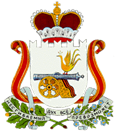 АДМИНИСТРАЦИЯ ПИОНЕРСКОГО СЕЛЬСКОГО  ПОСЕЛЕНИЯСМОЛЕНСКОГО РАЙОНА СМОЛЕНСКОЙ ОБЛАСТИПОСТАНОВЛЕНИЕ  от 12.12. 2023 года                                                                                  № 72О внесении изменений в постановление № 40 от 27.10.2011г.«Об утверждении порядка выплаты ежемесячной надбавки за выслугу лет, ежемесячной надбавки за сложность, напряженность и высокие достижения в труде, премии по результатам работы, единовременной выплаты при предоставлении ежегодного оплачиваемого отпуска работникам, занимающим должности, не отнесенные к муниципальным должностям и осуществляющим техническое обеспечение деятельности Администрации Пионерского сельского поселения Смоленского района Смоленской области»(в редакции Постановлений №84 от 11.12.2012г, № 46 от 23.11.2017г, от 01.11.2023г.№61 )В соответствии с  постановлением Администрации Смоленской области 27.10.2005г. № 311 «Об оплате труда работников, замещающих должности, не являющиеся государственными должностями Смоленской области, должностями государственной гражданской службы Смоленской области» (в редакции постановлений Администрации Смоленской области от 13.12.2005 № 356, от 15.11.2006 № 402, от 26.11.2007 № 423, от 29.01.2008 № 40, от 28.07.2008 № 403, от 21.11.2008 № 627, от 19.12.2008 № 712, от 29.12.2008 № 758, от 17.01.2011 № 13, от 20.10.2011 № 650, от 13.12.2011 № 812, от 25.05.2012 № 316, от 19.06.2012 № 377, от 11.09.2012 № 629, от 03.12.2012 № 917, от 26.09.2013 № 712, от 04.12.2013 № 1014, от 27.12.2013 № 1166, от 08.05.2014 № 338, от 10.10.2014 № 706, от 09.02.2015 № 43, от 23.09.2015 № 600, от 24.11.2015 №741, от 01.02.2016 №19, от 31.08.2016 №650, от 13.12.2016 №729, от 01.03.2017 №85, от 11.05.2017 №299, от 29.06.2017 №426, от 01.11.2017 №729, от 22.12.2017 № 889, от 27.04.2018 №271, от 19.11.2018 №740, 14.12.2018 №857, от 29.07.2019 №448, от 24.09.2019 №550, от 27.12.2019 №834,от 30.09.2020 №577, от 25.03.2021 №177, от 25.11.2021 №748, от 25.01.2022 №17, от 08.08.2022 №539, от 30.09.2022 №698, от 31.10.2022 №777, от 30.03.2023 №131, от 14.07.2023 №394, от 16.10.2023 №27), Администрация Пионерского сельского поселения  Смоленского района Смоленской области ПОСТАНОВЛЯЕТ:Внести изменения и принять в новой редакции для Администрации Пионерского сельского поселения Смоленского района Смоленской области перечень должностей работников, исполняющих обязанности по техническому обеспечению деятельности органов местного самоуправления сельских поселений Смоленской области, и размеры их должностных окладов согласно приложению № 2.Действие настоящего решения распространяется на правоотношения     возникшие с 1 ноября  2023 года.Настоящее решение разместить на официальном сайте Администрации     Пионерского сельского поселения Смоленского района Смоленской области в сети Интернет  http://pioner.smol-ray.ruГлава муниципального образования Пионерского сельского поселения Смоленского района Смоленской области                                              А.П.КутузовПриложение №1к Постановлениюадминистрации Пионерского сельского поселения Смоленского района Смоленской области от 12.12.2023 г.  №72ПЕРЕЧЕНЬ
должностей работников, исполняющих обязанности
по техническому обеспечению деятельности органов местного самоуправления сельских поселений  Смоленской области, и размеры их должностных окладов* Допускается двойное наименование должности в зависимости от специализации и выполняемых функций в той или иной сфере управления.Наименование должностиРазмер должностного оклада в зависимости от группы по оплате труда (рублей)Размер должностного оклада в зависимости от группы по оплате труда (рублей)Размер должностного оклада в зависимости от группы по оплате труда (рублей)Наименование должности1-я группа2-я группа3-я группаСтарший менеджер*102001010010000 Менеджер-бухгалтер10200 10100 10000 Старший инспектор840084008400